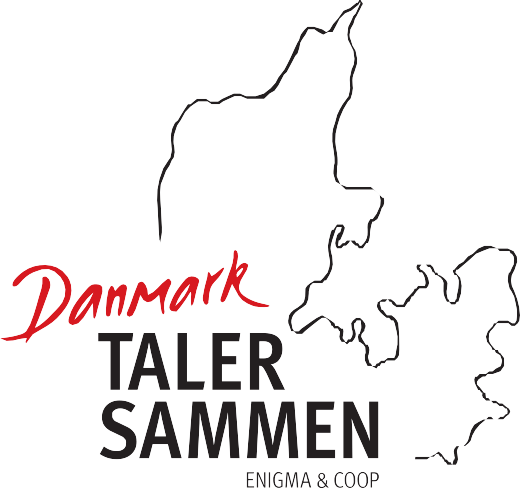  				SAMTALEMENUHvor er XX på vej hen?Hvad er du særligt glad for ved at bo i XX?Hvad gør XX til et særligt område?Hvad kunne du tænke dig mere af i XX?Hvad skal der til, så du føler dig hjemme?Hvad er vigtigt at huske i udviklingen af XX i de næste år?Hvordan ser XX ud om 10 år? Hvad er dit drømmescenarie?Har du ideer eller ønsker til særlige aktiviteter i XX i fremtiden?Er der noget, der bekymrer dig ved udviklingen i XX i disse år?Hvordan kan du og andre bidrage til at gøre XX til et endnu bedre sted at bo?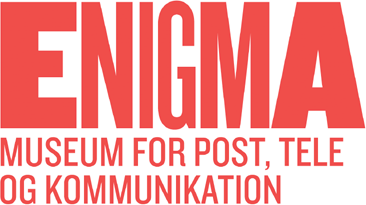 Tag gerne samtalemenuen med videre, og fortsæt snakken med andre.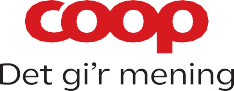 